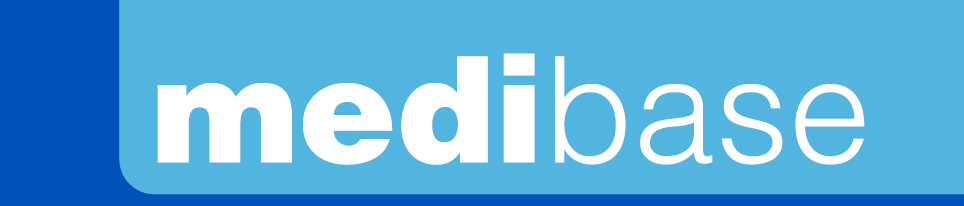 Version 2.0 					Mise à jour le 14/11/2022 par RG DésignationBistouris jetablesRéférenceVisuel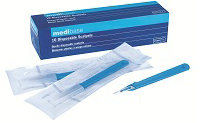 DescriptionBistouris stériles jetablesCaractéristiques et données techniques Lame en acier inoxydableCouvercle de protectionManche en plastique Stérilisées par irradiation GammaPackagingLa boîte de 10 bistouris conditionnés en emballage individuel sous blisterDurée de vie5 ansIndications d’utilisation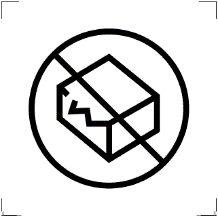 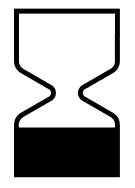 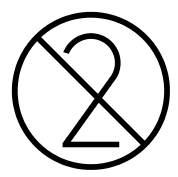 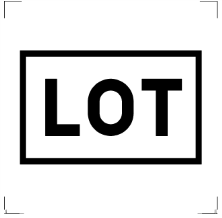 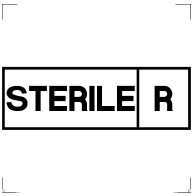 Informations légalesDispositif médical de classe IIa Marquage CE2460 - Organisme certificateur : DNV GL NEMKO PRESAFE ASRAZORMED INC.